Publicado en  el 19/11/2015 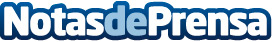 Fallece Joan Bosch Palau, director, guionista y dialoguistaDatos de contacto:Nota de prensa publicada en: https://www.notasdeprensa.es/fallece-joan-bosch-palau-director-guionista-y_1 Categorias: Cine http://www.notasdeprensa.es